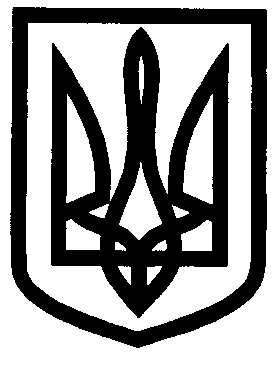 УКРАЇНА УПРАВЛІННЯ ОСВІТИІЗЮМСЬКОЇ МІСЬКОЇ РАДИХАРКІВСЬКОЇ ОБЛАСТІНАКАЗ28.09.2020 											№343 Про підсумки проведення змагань з пішохідного туризму до Всесвітнього дня туризму серед учнів ЗЗСО Ізюмської міської ОТГЗгідно з річним планом роботи управління освіти Ізюмської міської ради Харківської області на 2020 рік та  з метою популяризації дитячо-юнацького туризму в місті, підвищення туристської майстерності школярів, виявлення кращих спортсменів і команд 25 вересня 2020 року серед команд учнів закладів загальної середньої освіти Ізюмської міської ОТГ було проведено змагання з пішохідного туризму до Всесвітнього дня туризму. В змаганнях взяли участь десять закладів загальної середньої освіти. Виходячи з вищезазначеного,НАКАЗУЮ:1.За результатами подолання етапів змагань нагородити грамотами управління освіти Ізюмської міської ради Харківської області відповідно до протоколу (додаток ) :етап «Смуга перешкод»І місце – команду учнів ІЗОШ І-ІІІ ступенів №6,ІІ місце – команду учнів ІЗОШ І-ІІІ ступенів №11,ІІІ місце – команду учнів ІЗОШ І-ІІІ ступенів №2;етап «Фігурне водіння велосипедом»І місце – команду учнів ІЗОШ І-ІІІ ступенів №6,ІІ місце – команду учнів Ізюмської гімназії №1,ІІІ місце – команду учнів ІЗОШ І-ІІІ ступенів №10;етап «Встановлення намету та вміння користуватись спальним мішком»  І місце – команду учнів ІЗОШ І-ІІІ ступенів №2,ІІ місце – команду учнів КЗ «КАМ`ЯНСЬКИЙ ЛІЦЕЙ»,ІІІ місце – команду учнів Ізюмської гімназії №3.2.За результатами загального заліку нагородити грамотами управління освіти Ізюмської міської ради Харківської області та спортивними подарунками:І місце - команду ІЗОШ І-ІІІ ступенів №6 ,ІІ місце - команду ІЗОШ І-ІІІ ступенів №2,ІІІ місце - команду ІЗОШ І-ІІІ ступенів №11.3. Відзначити за якісну організацію та проведення змагань членів суддівської колегії. 4. Контроль за виконанням даного наказу покласти на начальника відділу змісту та якості освіти управління освіти Ізюмської міської ради Харківської області Васько Н.О.Начальник управління освіти  				О.БЕЗКОРОВАЙНИЙВізи:Начальник відділу змісту та якості освітиуправління освіти 				 				Наталія Васько Юрист групи з централізованогогосподарського обслуговування закладівта установ освіти управління освіти 					Леонід Науменко«_____»______________________________ Наталія Філонова 0992688263Додатокдо наказу управління освіти Ізюмської міської ради Харківської областівід 28.09.2020 №343Зведений протокол змагань з пішохідного туризму до Всесвітнього дня туризму серед ЗЗСО Ізюмської міської ОТГ  25.09.2020 р.№ з/пЗЗСО Смуга перешкод (місце)Фігурне водіння велосипеду (місце)Встановлення намету (місце)Сума місцьЗагальнокомандне місце1.ІЗОШ І-ІІІ ступенів № 128782392.ІЗОШ І-ІІІ ступенів № 54561543.ІЗОШ І-ІІІ ступенів № 107ІІІ51554.Гімназія № 15ІІ91665.Гімназія № 398ІІІ2086.ІЗОШ І-ІІІ ступенів № 2ІІІ6І10ІІ7.ІЗОШ І-ІІІ ступенів № 6ІІ79І8.ІЗОШ І-ІІІ ступенів № 11ІІ6412ІІІ9.ІЗОШ І-ІІІ ступенів № 410410241010КЗ «КАМ`ЯНСЬКИЙ ЛІЦЕЙ»69ІІ177